ПОСТАНОВЛЕНИЕ«25»  декабря 2017 г.                                        №48 .                                            с. Натырбово  «Об утверждении программы комплексного развития транспортной инфраструктуры муниципального образования «Натырбовское сельское поселение» на 2018-2025 годы»               В целях разработки комплекса мероприятий направленных на повышение надежности, эффективности и экологичности работы объектов транспортной инфраструктуры, расположенных на территории муниципального образования   «Натырбовское сельское поселение», в соответствии с Постановлением Правительства РФ от 25 декабря 2015 г. № 1440 "Об утверждении требований к программам комплексного развития транспортной инфраструктуры поселений, городских округов", руководствуясь пунктом 5 части 1 статьи 14 Федерального закона от 06.10.2003 № 131-ФЗ "Об общих принципах организации местного самоуправления в Российской Федерации" и Уставом муниципального образования «Натырбовское сельское поселение».ПОСТАНОВЛЯЮ:1. Утвердить Программу комплексного развития транспортной инфраструктуры муниципального образования «Натырбовское сельское поселение» на 2018–2025 г.г. (приложение).2. Разместить настоящее Постановление на информационном стенде и официальном сайте //adm-natyrbovo.ru// администрации муниципального образования «Натырбовское сельское поселение».3. Настоящее Постановление вступает в силу со дня его обнародования.Глава муниципального образования«Натырбовское сельское поселение»                                    Н.В. КасицынаПроект вносит:Главный специалист АМО«Натырбовское сельское поселение»  						В.В. Кудишин Согласован:Ведущий специалист по правовым вопросам АМО«Натырбовское сельское поселение»  					И.Н. ШеверденкоУРЫСЫЕ ФЕДЕРАЦИЕАДЫГЭ РЕСПУБЛИКМУНИЦИПАЛЬНЭ  ГЪЭПСЫКIЭ ЗИIЭ «НАТЫРБЫЕ  КЪОДЖЭ ПСЭУПI»385434 с. Натырбово,ул. Советская № 52тел./факс 9-76-69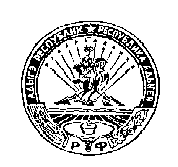 РОССИЙСКАЯ ФЕДЕРАЦИЯРЕСПУБЛИКА АДЫГЕЯМУНИЦИПАЛЬНОЕ ОБРАЗОВАНИЕ«НАТЫРБОВСКОЕ СЕЛЬСКОЕ ПОСЕЛЕНИЕ»385434 с. Натырбово, ул. Советская № 52тел./факс 9-76-69